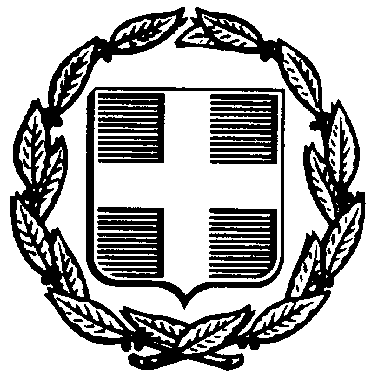 ΕΛΛΗΝΙΚΗ ΔΗΜΟΚΡΑΤΙΑ			                                             Μοσχάτο, 13/07/2020ΝΟΜΟΣ ΑΤΤΙΚΗΣ                                                                                ΔΗΜΟΣ ΜΟΣΧΑΤΟΥ-ΤΑΥΡΟΥΔ/ΝΣΗ ΟΙΚΟΝΟΜΙΚΩΝ ΥΠΗΡΕΣΙΩΝ                                                           ΤΜΗΜΑ ΠΡΟΜΗΘΕΙΩΝ                                                                          ΠΡΟΣΚΛΗΣΗ ΕΚΔΗΛΩΣΗΣ ΕΝΔΙΑΦΕΡΟΝΤΟΣ  ΠΡΟΜΗΘΕΙΑ ΥΛΙΚΩΝ ΑΠΟΣΜΗΣΗΣ ΓΙΑ ΚΑΔΟΥΣ ΑΠΟΡΡΙΜΜΑΤΟΦΟΡΩΝ,ΛΑΪΚΏΝ ΑΓΟΡΩΝ ΚΑΙ ΦΡΕΑΤΙΩΝ ΟΜΒΡΙΩΝ ΥΔΑΤΩΝ Ο Δήμος Μοσχάτου - Ταύρου ενδιαφέρεται να προβεί, με τη διαδικασία της απευθείας ανάθεσης, στην προμήθεια υλικών απόσμησης για κάδους απορριμματοφόρων ,λαϊκών αγορών και φρεατίων ομβρίων υδάτων   ενδεικτικού προϋπολογισμού 4.682,24€, συμπεριλαμβανομένου του ΦΠΑ 24% σύμφωνα με: Τις διατάξεις του άρθρου 58 του Ν. 3852/2010Τις διατάξεις των άρθρων 118 & 120 του Ν. 4412/2016Τις διατάξεις τις παρ. 9 του άρθρου 209 του Ν. 3463/2006 όπως προστέθηκε με την παρ. 13 του άρθρου 20 του Ν. 3731 του Ν. 2008 και διατηρήθηκε σε ισχύ με την περίπτωση 38 της παρ. 1 του άρθρου 377 του Ν. 4412/2016Τις διατάξεις του άρθρου 203 του Ν. 4555/2018Την υπ. αρ. 69/2020 Μελέτη της Δ/νσης Περιβάλλοντος-Καθαριότητας και Ανακύκλωσης. Καλείστε για την κατάθεση οικονομικής προσφοράς σε κλειστό-σφραγισμένο φάκελο, στον οποίο εξωτερικά  θα αναγράφονται  ευκρινώς τα ακόλουθα: τα στοιχεία της επιχείρησης   «ΠΡΟΣΦΟΡΑ ΓΙΑ ΠΡΟΜΗΘΕΙΑ ΥΛΙΚΩΝ ΑΠΟΣΜΗΣΗΣ ΓΙΑ ΚΑΔΟΥΣ ΑΠΟΡΡΙΜΜΑΤΟΦΟΡΩΝ, ΛΑΪΚΏΝ ΑΓΟΡΩΝ ΚΑΙ ΦΡΕΑΤΙΩΝ ΟΜΒΡΙΩΝ ΥΔΑΤΩΝ » η αρμόδια υπηρεσία που διενεργεί την διαδικασία  ήτοι: Τμήμα Προμηθειών Δήμου Μοσχάτου - ΤαύρουΗ προσφορά θα κατατεθεί στο πρωτόκολλο της Δ.Κ. Μοσχάτου (Κοραή 36 & Αγ. Γερασίμου, ισόγειο) μέχρι και την Τρίτη ,21/07/2020   και ώρα 13:00 μ.μ.Πληροφορίες θα δίνονται από το Τμήμα Προμηθειών του Δήμου, στα τηλ. 213 2019632 & 213 2019637 όλες τις εργάσιμες ημέρες και ώρες. Υπεύθυνοι υπάλληλοι: Ε. Κατσαντώνη,Αικ. Μπούτα .Επίσης, στο φάκελο προσφοράς θα περιλαμβάνονται:Στην περίπτωση εταιρείας:Ότι απαιτείται με την κατάθεση προσφοράς σύμφωνα με  την υπ. αρ. 69/2020  Μελέτη της Υπηρεσίας για την συγκεκριμένη ανάθεσηΝομιμοποιητικά έγγραφα της εταιρείας (Καταστατικό σύστασης, Πρακτικό εκπροσώπησης και ΓΕΜΗ μεταβολών – τροποποιήσεων, εντός 30 εργάσιμων ημερών)Πρόσφατη (σε ισχύ-εντός τριμήνου) βεβαίωση ασφαλιστικής ενημερότηταςΠρόσφατη (σε ισχύ-εντός τριμήνου) βεβαίωση φορολογικής ενημερότηταςΠρόσφατο (εντός τριμήνου) απόσπασμα ποινικού μητρώου του νόμιμου εκπροσώπου ή υπεύθυνη δήλωση (χωρίς επικύρωση) του νόμιμου εκπροσώπου περί μη δίωξης για ποινικό αδίκημα.Υπεύθυνη δήλωση του Ν. 1599/1986 (χωρίς επικύρωση) στην οποία ο νόμιμος εκπρόσωπος της εταιρείας θα δηλώνει ότι:«δεν έχει αποκλεισθεί η συμμετοχή της επιχείρησης από διαγωνισμούς του Δημοσίου και των ΟΤΑ, δεν υφίστανται νομικοί περιορισμοί λειτουργίας της και η προσφορά  είναι σύμφωνη με  τις τεχνικές προδιαγραφές της Μελέτης της υπηρεσίας σας.»Σε περίπτωση ατομικής επιχείρησης:Ότι απαιτείται με την κατάθεση προσφοράς σύμφωνα με  την υπ. αρ. 69/2020 Μελέτη της Υπηρεσίας για την συγκεκριμένη ανάθεσηΠρόσφατο Πιστοποιητικό ΓΕΜΗ (εντός 30 εργάσιμων ημερών) ή Βεβαίωση Επιτηδεύματος από την ΕφορίαΠρόσφατη (σε ισχύ-εντός τελευταίου τριμήνου) βεβαίωση ασφαλιστικής ενημερότηταςΠρόσφατη (σε ισχύ- εντός τελευταίου τριμήνου) βεβαίωση φορολογικής ενημερότηταςΠρόσφατο απόσπασμα ποινικού μητρώου (εντός τριμήνου) ή υπεύθυνη δήλωση (χωρίς επικύρωση) περί μη δίωξης ποινικού αδικήματοςΥπεύθυνη δήλωση του Ν. 1599/1986 (χωρίς επικύρωση) στην οποία θα δηλώνετε ότι:«δεν έχει αποκλεισθεί η συμμετοχή της επιχείρησης από διαγωνισμούς του Δημοσίου και των ΟΤΑ, δεν υφίστανται νομικοί περιορισμοί λειτουργίας της και η προσφορά  είναι σύμφωνη με  τις τεχνικές προδιαγραφές της Μελέτης της υπηρεσίας σας».Λαμβάνεται υπόψη ότι, στην οικονομική προσφορά, θα αναγράφονται αναλυτικά οι τιμές στο τιμολόγιο προσφοράς, με την προϋπόθεση ότι δεν θα υπερβαίνουν την ενδεικτική τιμή του προϋπολογισμού. Η κατακύρωση της ανάθεσης  θα γίνει  με απόφαση Δημάρχου.                                                                                                          Ο ΔΗΜΑΡΧΟΣ                                                                                                 ΑΝΔΡΕΑΣ Γ. ΕΥΘΥΜΙΟΥΣυνημμένα η σχετική μελέτη